ที่ มท ๐8๐8.2/ว                                     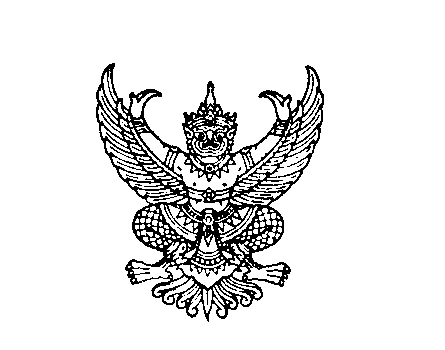 ถึง  สำนักงานส่งเสริมการปกครองท้องถิ่นจังหวัด ทุกจังหวัด (ยกเว้นจังหวัดระนอง)ด้วยกรมส่งเสริมการปกครองท้องถิ่นได้ตอบข้อหารือของจังหวัดระนอง กรณีองค์การบริหารส่วนจังหวัดระนองหารือแนวทางปฏิบัติการจัดทำเอกสารประกอบร่างข้อบัญญัติงบประมาณรายจ่าย
การใช้จ่ายงบประมาณค่าจ้างออกแบบ ค่ารับรองแบบ และการแก้ไขเปลี่ยนแปลงคำชี้แจงงบประมาณ
ในประเด็นดังนี้ 1. กรณีโครงการประเภทงานก่อสร้าง ให้จัดทำประมาณการค่าใช้จ่ายโครงการ
โดยแสดงราคากลาง ค่าวัสดุ ครุภัณฑ์ ค่าแรงและราคาต่อหน่วย และให้ทำเป็นเอกสารแยกต่างหาก
จากร่างงบประมาณรายจ่ายประจำปี จัดส่งให้สภาท้องถิ่นพร้อมกับร่างงบประมาณรายจ่ายประจำปี
ในทางปฏิบัติเอกสารที่ต้องนำเสนอต่อสภาท้องถิ่นต้องจัดทำรูปแบบรายการหรือแบบแปลนการก่อสร้าง
เสนอไปด้วยหรือไม่2. กรณีตามหนังสือกรมส่งเสริมการปกครองท้องถิ่น ที่ มท 0808.2/ว 1095 ลงวันที่
28 พฤษภาคม 2564 เรื่อง รูปแบบและการจำแนกประเภทรายรับ - รายจ่าย งบประมาณรายจ่ายประจำปี
ขององค์กรปกครองส่วนท้องถิ่น ค่าจ้างเหมาบุคคลภายนอก (ค่าจ้างออกแบบ ค่ารับรองแบบ) หมายถึง ค่าจ้างออกแบบ ค่ารับรองแบบ สำหรับโครงการในปีงบประมาณใด 3. กรณีการแก้ไขแบบรูปรายการหรือแบบแปลนการก่อสร้างหรือแก้ไขรายการ/รายละเอียดการจัดทำประมาณการค่าใช้จ่ายโครงการ แสดงราคากลาง ค่าวัสดุ ครุภัณฑ์ ค่าแรงและราคาต่อหน่วย
ที่มีวงเงินงบประมาณและรายละเอียดเป็นไปตามคำชี้แจงงบประมาณ ไม่ถือเป็นการแก้ไขเปลี่ยนแปลง
คำชี้แจงงบประมาณ ตามระเบียบกระทรวงมหาดไทยว่าด้วยวิธีการงบประมาณขององค์กรปกครองส่วนท้องถิ่น พ.ศ. 2563 ข้อ 29 และข้อ 30 ถูกต้องหรือไม่ กรมส่งเสริมการปกครองท้องถิ่น จึงขอส่งสำเนาหนังสือกรมส่งเสริมการปกครองท้องถิ่น
ที่ มท 0808.2/18339 ลงวันที่ 18 ตุลาคม 2564 เรื่อง หารือแนวทางปฏิบัติการจัดทำเอกสารประกอบร่างข้อบัญญัติงบประมาณรายจ่าย การใช้จ่ายงบประมาณ ค่าจ้างออกแบบ ค่ารับรองแบบ และการแก้ไขเปลี่ยนแปลงคำชี้แจงงบประมาณ เรียนมาเพื่อใช้เป็นแนวทางปฏิบัติขององค์กรปกครองส่วนท้องถิ่นต่อไป  กรมส่งเสริมการปกครองท้องถิ่น    ตุลาคม 2564บัญชีเรื่องหารือที่ส่งคืนที่จังหวัดองค์กรปกครองส่วนท้องถิ่นเลขที่หนังสือเรื่อง2.จ.ปทุมธานีทน.รังสิตปท 0023.4/5178ลว 16 มี.ค. 61ขอความอนุเคราะห์พิจารณาดำเนินการออกระเบียบกระทรวงมหาดไทยว่าด้วยการจัดหาเบิกจ่ายอาหารเวชภัณฑ์ และสิ่งอำนวยความสะดวกอื่นๆ ให้กับสัตว์ขององค์กรปกครองส่วนท้องถิ่น